Důležitá informace pro pacientyPoužíváme on-line systém               , který usnadňuje komunikaci mezi vámi a touto ordinací. Nahrazuje e-mail
a do velké míry i telefon.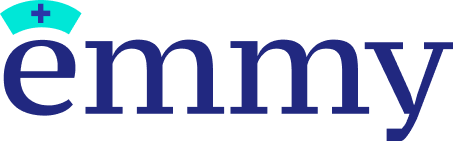 „Když máte zdravotní potíže, 100 % se soustředím na to, abych je vyřešila. Ale pokud neustále zvoní telefony, je to těžké. Proto jsem zavedla Emmy. Děkuji, že ji využíváte a umožňujete mi poskytovat vám kvalitnější lékařskou péči.“ MUDr. Jméno PříjmeníProstor pro fotku zde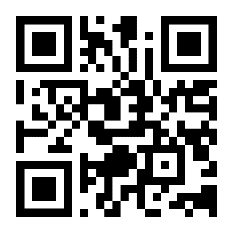 Přihlaste se do Emmy a posílejte
své požadavky přes internet:sestraemmy.cz/zkratka-ordinaceEmmy neslouží k řešení urgentních potíží v takovém případě volejte do ordinace nebo 155.